Муниципальное бюджетное общеобразовательное учреждение«Средняя общеобразовательная школа № 2»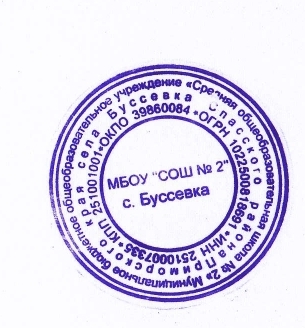 села  Буссевка Спасского района Приморского края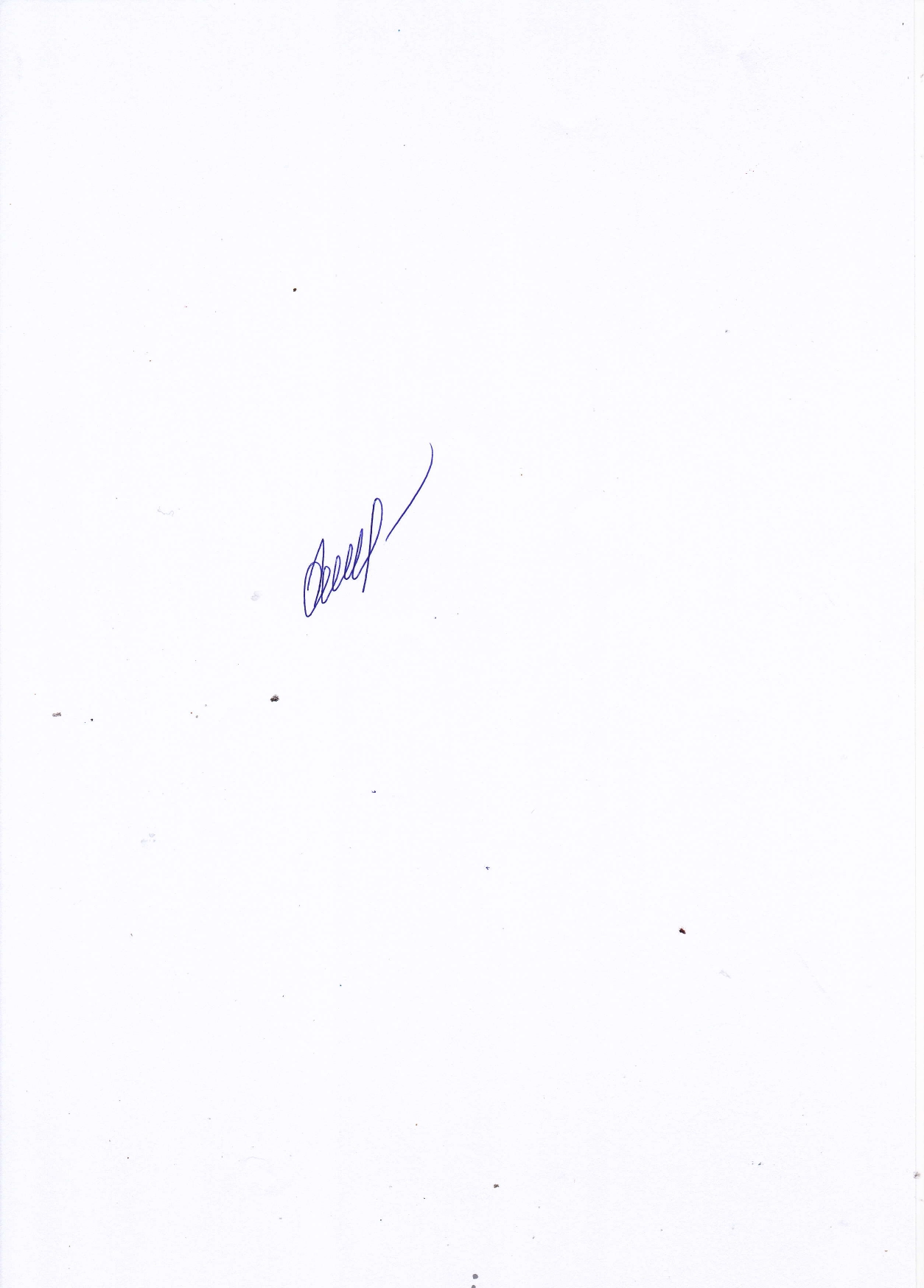 Принята                                                Согласовано                                                     Утвержденана методическом                             зам.директора по УВР                          приказом директораобъединении                                    ______ Хомякова Г.И.             МБОУ «СОШ № 2» с. БуссевкаПротокол от «30» августа 2022 года №1    от «30» августа 2022 от  «31»августа  2022 года  № 63                                                      Рабочая программапо ИЗО                                                                               предмет2-4  класс                                                        Составитель: Хомякова Галина Ивановна, учитель начальных классоввысшей квалификационной категории2022 годПояснительная запискаРабочая программа по предмету «Изобразительное искусство» для 2-4 классов составлена на основе и с учетом требований:Федерального государственного образовательного стандарта начального общего образования;Авторской программы В.С. Кузина «Изобразительное искусство. 1 - 4 классы»;Основной образовательной программы начального общего образования МБОУ «СОШ №2» с Буссевка;Рабочей  программы  воспитания МБОУ «СОШ № 2 « с. Буссевка;Учебного плана МБОУ «СОШ № 2» с. Буссевка.Согласно учебному плану МБОУ «СОШ №2» села Буссевка, на изучение курса «Изобразительное искусство» отводится 102 часа в год:  во 2 – 4 классах по 34 часа (34 учебные недели, по 1 ч в неделю). Реализация учебного курса осуществляется по УМК «Школа России».            Для реализации программного содержания используются учебники: Учебник для 2 класса «Изобразительное искусство», В.С. Кузин, Э.И. Кубышкина.  – М.: «Дрофа»,  2015 г.; Учебник для 3 класса «Изобразительное искусство», В.С. Кузин, Э.И. Кубышкина.  – М.: «Дрофа»,  2014 г.; Учебник для 4 класса «Изобразительное искусство», В.С. Кузин, Э.И. Кубышкина.  – М.: «Дрофа»,  2018 г.Планируемые результаты освоения предметаЛичностные результаты отражают сформированность, в том числе в части: Гражданского воспитания:активной гражданской позиции, гражданской ответственности, основанной на традиционных культурных, духовных и нравственных ценностях российского общества;уважительного отношения к национальному достоинству людей, их чувствам, религиозным убеждениям;ответственности, принципов коллективизма и социальной солидарности;ценностей созидательного отношения к окружающей действительности, ценностей социального творчества, ценности продуктивной организации совместной деятельности.Патриотического воспитания:российской гражданской идентичности: патриотизма, уважения к Отечеству, к прошлому и настоящему многонационального народа России, чувства ответственности и долга перед Родиной, идентификации себя в качестве гражданина России;осознания этнической принадлежности, знания культуры своего народа, своего края, основ культурного наследия народов России и человечества;осознанного, уважительного и доброжелательного отношения к культуре, традициям, ценностям народов России и народов мира, патриотизма, чувства гордости за свою Родину, любви к родному краю, родному дому;уважения к таким символам государства, как герб, флаг, гимн Российской Федерации, к историческим символам и памятникам Отечества.Духовно-нравственного воспитания:развития у детей нравственных чувств (чести, долга, справедливости, милосердия и дружелюбия);формирования выраженной в поведении нравственной позиции, в том числе способности к сознательному выбору добра;развития сопереживания и формирования позитивного отношения к людям, в том числе к лицам с ограниченными возможностями здоровья и инвалидам;содействия формированию у детей позитивных жизненных ориентиров и планов;способности к нравственному самосовершенствованию.Эстетического воспитания:эстетического сознания через освоение художественного наследия народов России и мира, творческой деятельности эстетического характера;способности понимать художественные произведения, отражающие разные этнокультурные традиции;эстетического, эмоционально-ценностного видения окружающего мира;уважения к истории культуры своего Отечества, выраженной в том числе в понимании красоты человека;потребности в общении с художественными произведениями;активного отношения к традициям художественной культуры как смысловой, эстетической и личностно-значимой ценности;чувства красоты, умения видеть, чувствовать, понимать красоту и беречь её.6.Трудового воспитания:воспитания уважения к труду и людям труда, трудовым достижениям;коммуникативной компетентности в общественно полезной, учебно-исследовательской, творческой и других видах деятельности;интереса к практическому изучению профессий и труда различного рода.7. Экологического воспитания:развитие экологической культуры, бережного отношения к родной земле, природным богатствам России и мира;воспитание чувства ответственности за состояние природных ресурсов, умений и навыков разумного природопользования, нетерпимого отношения к действиям, приносящим вред экологии.Ценности научного познания:создание условий для получения детьми достоверной информации о передовых достижениях и открытиях мировой и отечественной науки, повышения заинтересованности подрастающего поколения в научных познаниях об устройстве мира и общества.Метапредметные результаты.РегулятивныеОбучающиеся научатся:понимать цель выполняемых действий, понимать важность планирования работы;выполнять действия, руководствуясь выбранным алгоритмом или инструкцией учителя;осуществлять контроль своих действий, используя способ сличения своей работы с заданной в учебнике последовательностью;адекватно оценивать правильность выполнения задания;осмысленно выбирать материал, приём или технику работы;анализировать результаты собственной и коллективной работы по заданным критериям;решать творческую задачу, используя известные средства;Обучающиеся получат возможность научиться:продумывать план действий при работе в паре, при создании проектов;объяснять, какие приёмы, техники были использованы в работе, как строилась работа;различать и соотносить замысел и результат работы;включаться в самостоятельную творческую деятельность (изобразительную, декоративную и конструктивную).ПознавательныеОбучающиеся научатся:осуществлять поиск необходимой информации для выполнения учебных заданий, используя справочные материалы учебника;различать формы в объектах дизайна и архитектуры;сравнивать изображения персонажей в картинах разных художников;характеризовать персонажей произведения искусства;группировать произведения народных промыслов по их характерным особенностям;конструировать объекты дизайна.КоммуникативныеОбучающиеся научатся:выражать собственное эмоциональное отношение к изображаемому;уметь слышать, точно реагировать на реплики; учитывать мнения других в совместной работе;договариваться и приходить к общему решению, работая в паре;строить продуктивное взаимодействие и сотрудничество со сверстниками и взрослыми для реализации проектной деятельности (под руководством учителя).Обучающиеся получат возможность научиться:выражать собственное эмоциональное отношение к изображаемому при посещении декоративных, дизайнерских и архитектурных выставок, музеев изобразительного искусства, народного творчества и др.;соблюдать в повседневной жизни нормы речевого этикета и правила устного общения;задавать вопросы уточняющего характера по содержанию и художественно- выразительным средствам.Предметные результаты.Обучающиеся получат начальные сведения:о рисунке, живописи, картине, иллюстрации, узоре, палитре;о художественной росписи по дереву (Полхов-Майдан, Городец), по фарфору (Гжель); о глиняной народной игрушке (Дымково), о вышивке;о цветах спектра в пределах наборов акварельных красок (красный, оранжевый, желтый, зеленый, голубой, синий, фиолетовый); об основных цветах (красный, желтый, синий);об особенностях работы акварельными и гуашевыми  красками, об элементарных правилах смешивания основных цветов для получения составных цветов  (оранжевый - от смешивания желтой и красной красок, зеленый -  желтой и синей, фиолетовый- красной и синей), о сложных цветах, о цветах теплых и холодных, о цветах светлых и темных.Обучающиеся научатся:высказывать суждения о картинах и предметах декоративно-прикладного искусства (что больше всего понравилось, почему, какие чувства, переживания может передать художник);верно и выразительно передавать в рисунке несложную форму, основные пропорции, общее строение и цвет предметов;правильно разводить и смешивать акварельные и гуашевые краски, ровно закрывая ими нужную поверхность (в пределах намеченного контура), менять направление мазков согласно форме изображаемого предмета;определять величину и расположение изображения в зависимости от размера листа бумаги;передавать в рисунках  на темы и иллюстрациях смысловую связь элементов композиции, отражать в иллюстрациях основное содержание литературного произведения;передавать в тематических рисунках пространственные отношения : изображать основания более близких предметов на бумаге ниже, дальних- выше, изображать передние предметы крупнее равных по размерам, но удаленных предметов, сознательно изображать линию горизонта и пользоваться приемом загораживания;выполнять узоры в полосе, квадрате, круге из декоративно- обобщенных форм растительного мира, а также из геометрических форм;лепить простые объекты (листья деревьев, предметы быта), животных с натуры (чучела, игрушечные животные), фигурки народных игрушек с натуры, по памяти и по представлению;составлять несложные аппликационные композиции из разных материалов.Обучающиеся получат возможность научиться:осуществлять поиск необходимой информации, используя различные справочные материалы;свободно ориентироваться в книге, используя информацию форзацев, оглавления, справочного бюро;сравнивать, классифицировать произведения народных промыслов по их характерным особенностям, объекты дизайна и архитектуры по их форме.3 классЛичностные результаты отражают сформированность, в том числе в части: Гражданского воспитания:активной гражданской позиции, гражданской ответственности, основанной на традиционных культурных, духовных и нравственных ценностях российского общества;уважительного отношения к национальному достоинству людей, их чувствам, религиозным убеждениям;ответственности, принципов коллективизма и социальной солидарности;ценностей созидательного отношения к окружающей действительности, ценностей социального творчества, ценности продуктивной организации совместной деятельности.Патриотического воспитания:российской гражданской идентичности: патриотизма, уважения к Отечеству, к прошлому и настоящему многонационального народа России, чувства ответственности и долга перед Родиной, идентификации себя в качестве гражданина России;осознания этнической принадлежности, знания культуры своего народа, своего края, основ культурного наследия народов России и человечества;осознанного, уважительного и доброжелательного отношения к культуре, традициям, ценностям народов России и народов мира, патриотизма, чувства гордости за свою Родину, любви к родному краю, родному дому;уважения к таким символам государства, как герб, флаг, гимн Российской Федерации, к историческим символам и памятникам Отечества.Духовно-нравственного воспитания:развития у детей нравственных чувств (чести, долга, справедливости, милосердия и дружелюбия);формирования выраженной в поведении нравственной позиции, в том числе способности к сознательному выбору добра;развития сопереживания и формирования позитивного отношения к людям, в том числе к лицам с ограниченными возможностями здоровья и инвалидам;содействия формированию у детей позитивных жизненных ориентиров и планов;способности к нравственному самосовершенствованию.Эстетического воспитания:эстетического сознания через освоение художественного наследия народов России и мира, творческой деятельности эстетического характера;способности понимать художественные произведения, отражающие разные этнокультурные традиции;эстетического, эмоционально-ценностного видения окружающего мира;уважения к истории культуры своего Отечества, выраженной в том числе в понимании красоты человека;потребности в общении с художественными произведениями;активного отношения к традициям художественной культуры как смысловой, эстетической и личностно-значимой ценности;чувства красоты, умения видеть, чувствовать, понимать красоту и беречь её. 6.Трудового воспитания:воспитания уважения к труду и людям труда, трудовым достижениям;коммуникативной компетентности в общественно полезной, учебно-исследовательской, творческой и других видах деятельности;интереса к практическому изучению профессий и труда различного рода.7. Экологического воспитания:развитие экологической культуры, бережного отношения к родной земле, природным богатствам России и мира;воспитание чувства ответственности за состояние природных ресурсов, умений и навыков разумного природопользования, нетерпимого отношения к действиям, приносящим вред экологии.Ценности научного познания:создание условий для получения детьми достоверной информации о передовых достижениях и открытиях мировой и отечественной науки, повышения заинтересованности подрастающего поколения в научных познаниях об устройстве мира и общества.Метапредметные результаты.Регулятивные Обучающиеся научатся:адекватно воспринимать содержательную оценку своей работы учителем; выполнять работу по заданной инструкции;использовать изученные приёмы работы красками;осуществлять пошаговый контроль своих действий, используя способ сличения своей работы с заданной в учебнике последовательностью;вносить коррективы в свою работу;Обучающиеся получат возможность научиться:понимать цель выполняемых действий;адекватно оценивать правильность выполнения задания;анализировать результаты собственной и коллективной работы по заданным критериям;решать творческую задачу, используя известные средства;включаться в самостоятельную творческую деятельность (изобразительную, декоративную и конструктивную).Познавательные Обучающиеся научатся:«читать» условные знаки, данные в учебнике;находить нужную информацию в словарях учебника;вести поиск при составлении коллекций картинок, открыток;различать цвета и их оттенки,соотносить объекты дизайна с определённой геометрической формой.Обучающиеся получат возможность научиться:осуществлять поиск необходимой информации для выполнения учебных заданий, используя справочные материалы учебника;различать формы в объектах дизайна и архитектуры;сравнивать изображения персонажей в картинах разных художников;характеризовать персонажей произведения искусства;группировать произведения народных промыслов по их характерным особенностям;конструировать объекты дизайна.Коммуникативные Обучающиеся научатся:отвечать на вопросы, задавать вопросы для уточнения непонятного;комментировать последовательность действий;выслушивать друг друга, договариваться, работая в паре;участвовать в коллективном обсуждении;выполнять совместные действия со сверстниками и взрослыми при реализации творческой работы.Обучающиеся получат возможность научиться:выражать собственное эмоциональное отношение к изображаемому;быть терпимыми к другим мнениям, учитывать их в совместной работе;договариваться и приходить к общему решению, работая в паре;строить продуктивное взаимодействие и сотрудничество со сверстниками и взрослыми для реализации проектной деятельности (под руководством учителя).Предметные результатыОбучающиеся научатся:различать понятия «набросок», «тёплый цвет», «холодный цвет»; «живопись», «живописец», «графика», «график», «архитектура», «архитектор»;применять простейшие правила смешения основных красок для получения более холодного и тёплого оттенков: красно-оранжевого и жёлто-оранжевого, жёлто-зелёного и сине-зелёного, сине-фиолетового и красно-фиолетового;добывать доступные сведения о культуре и быте людей на примерах произведений известнейших центров народных художественных промыслов России (Жостово, Хохлома, Полхов-Майдан и т.д.);добывать  начальные сведения о декоративной росписи матрёшек из Сергиева Посада, Семёнова и Полхов-Майдана.различать основные жанры и виды произведений изобразительного искусства; узнавать  известные центры народных художественных ремесел России;узнавать ведущие художественные музеи России.Обучающиеся получат возможность научится:выражать своё отношение к рассматриваемому произведению искусства (понравилась картина или нет, что конкретно понравилось, какие чувства вызывает картина);чувствовать гармоничное сочетание цветов в окраске предметов, изящество их форм, очертаний;сравнивать свой рисунок с изображаемым предметом, использовать линию симметрии в рисунках с натуры и узорах;правильно определять и изображать форму предметов, их пропорции, конструктивное строение, цвет;выделять интересное, наиболее впечатляющее в сюжете, подчёркивать размером, цветом главное в рисунке;соблюдать последовательное выполнение рисунка (построение, прорисовка, уточнение общих очертаний и форм);чувствовать и определять холодные и тёплые цвета;выполнять эскизы оформления предметов на основе декоративного обобщения форм растительного и животного мира;использовать особенности силуэта, ритма элементов в полосе, прямоугольнике, круге;творчески применять простейшие приёмы народной росписи; цветные круги и овалы, обработанные тёмными и белыми штрихами, дужками, точками в изображении декоративных ягод, трав;использовать силуэт и светлотный контраст для передачи «радостных» цветов в декоративной композиции;расписывать готовые изделия согласно эскизу;применять навыки декоративного оформления в аппликациях, плетении, вышивке, при изготовлении игрушек на уроках труда;узнавать отдельные произведения выдающихся отечественных и зарубежных художников, называть их авторов;сравнивать различные виды изобразительного искусства (графики, живописи, декоративно – прикладного искусства).4 классЛичностные результаты отражают сформированность в том числе в части:Гражданского воспитания:активной гражданской позиции, гражданской ответственности, основанной на традиционных культурных, духовных и нравственных ценностях российского общества;культуры межнационального общения; приверженности идеям интернационализма, дружбы, равенства, взаимопомощи народов;уважительного отношения к национальному достоинству людей, их чувствам, религиозным убеждениям;правовой и политической культуры детей, расширение конструктивного участия в принятии решений, затрагивающих их права интересы, в том числе в различных формах самоорганизации, самоуправления, общественно значимой деятельности;ответственности, принципов коллективизма и социальной солидарности;ценностей созидательного отношения к окружающей действительности, ценностей социального творчества, ценности продуктивной организации совместной деятельности, самореализации в группе и организации, ценности «другого» как равноправного партнера;компетенций анализа, проектирования, организации деятельности, рефлексии изменений, способов взаимовыгодного сотрудничества, способов реализации собственного лидерского потенциала.Патриотического воспитания:российской гражданской идентичности: патриотизма, уважения к Отечеству, к прошлому и настоящему многонационального народа России, чувства ответственности и долга перед Родиной, идентификации себя в качестве гражданина России, субъективной значимости использования русского языка и языков народов России, осознания и ощущения личностной сопричастности судьбе российского народа;осознания этнической принадлежности, знания истории, языка, культуры своего народа, своего края, основ культурного наследия народов России и человечества;осознанного, уважительного и доброжелательного отношения к истории, культуре, религии, традициям, языкам, ценностям народов России и народов мира.патриотизма, чувства гордости за свою Родину, готовности к защите интересов Отечества, ответственности за будущее России, любви к родному краю, родному дому;уважения к таким символам государства, как герб, флаг, гимн Российской Федерации, к историческим символам и памятникам Отечества.Духовно- нравственного воспитания:целостного мировоззрения, соответствующего современному уровню развития науки и общественной практики, учитывающего социальное, культурное, языковое, духовное многообразие современного мира;знания основных норм морали, нравственных, духовных идеалов, хранимых в культурных традициях народов России, готовности на их основе к сознательному самоограничению в поступках, поведении, расточительном потребительстве;нравственных чувств и нравственного поведения, осознанного и ответственного отношения к собственным поступкам, умения справедливо оценивать свои поступки, поступки других людей;способности к нравственному самосовершенствованию;представлений об основах светской этики,понимания значения нравственности, веры и религии в жизни человека, семьи и общества;осознания значения семьи в жизни человека и общества, принятия ценности семейной жизни, уважительного и заботливого отношения к членам своей семьиосознанного, уважительного и доброжелательного отношения к другому человеку, его мнению, мировоззрению, культуре, языку, вере, гражданской позиции;социально-коммуникативных умений и навыков, готовности и способности вести диалог с другими людьми и достигать в нем взаимопонимания;навыков культурного поведения, социально-общественных качеств, уважения к взрослым, ответственного отношения к выполнению поручений;дружеских чувств, коллективных взаимоотношений.Эстетического воспитания:эстетического сознания через освоение художественного наследия народов России и мира, творческой деятельности эстетического характера;способности понимать художественные произведения, отражающие разные этнокультурные традиции;эстетического, эмоционально-ценностного видения окружающего мира;уважения к истории культуры своего Отечества, выраженной в том числе в понимании красоты человека;потребности в общении с художественными произведениями;активного отношения к традициям художественной культуры как смысловой, эстетической и личностно-значимой ценности;чувства красоты, умения видеть, чувствовать, понимать красоту и беречь её.Физического воспитания, формирование культуры здоровья и эмоционального благополучия:осознания ценности жизниосознания ценности здорового и безопасного образа жизни; интериоризация правил индивидуального и коллективного безопасного поведения в чрезвычайных ситуациях, угрожающих жизни и здоровью людей, правил поведения на транспорте и на дорогах;осознания последствий и неприятия вредных привычек;знаний, установок, личностных ориентиров и норм поведения, обеспечивающих сохранение и укрепление физического и психического здоровья как одной из ценностных составляющих, способствующих познавательному и эмоциональному развитию ребенка.Трудового воспитания:уважительного отношения к труду;опыта участия в социально значимом труде;коммуникативной компетентности в общественно полезной, учебно-исследовательской, творческой и других видах деятельности;интереса к практическому изучению профессий и труда различного рода, в том числе на основе применения предметных знаний, осознанного выбора индивидуальной траектории продолжения образования с учетом личностных интересов и способностей, общественных интересов и потребностей.Экологического воспитания:основ экологической культуры, соответствующей современному уровню экологического мышления;ответственного отношения к природе и нравственно-патриотических чувств, опирающихся на исторические и природные корни, проявление заботы об окружающей среде в целом;опыта экологически ориентированной рефлексивно-оценочной и практической деятельности в жизненных ситуациях: готовности к исследованию природы, к занятиям сельскохозяйственным трудом, к художественно-эстетическому отражению природы, к занятиям туризмом, в том числе экотуризмом, к осуществлению природоохранной деятельности;экологически целесообразного отношения к природе как источнику жизни на Земле, основе ее существования;Ценности научного познания:готовности и способности обучающихся к саморазвитию и самообразованию на основе мотивации к обучению и познанию;представлений об основных закономерностях развития общества, взаимосвязях человека и общества с природной средой, о роли предмета в познании этих закономерностей;навыков самостоятельной работы с различными источниками информации и первоначальных умений исследовательской деятельности, способности применять знания, получаемые при изучении предмета, для решения задач, связанных с окружающей природной средой, повышения уровня экологической культуры, осознания глобального характера экологических проблем и путей их решения посредством методов предмета;экологического мышления, умения руководствоваться им в познавательной, коммуникативной и социальной практике.Метапредметные результатыРегулятивные Обучающиеся научатся:адекватно воспринимать содержательную оценку своей работы учителем;выполнять работу по заданной инструкции;использовать изученные приёмы работы красками;осуществлять пошаговый контроль своих действий, используя способ сличения своей работы с заданной в учебнике последовательностью;вносить коррективы в свою работу;Обучающиеся получат возможность научиться:понимать цель выполняемых действий,адекватно оценивать правильность выполнения задания;анализировать результаты собственной и коллективной работы по заданным критериям;решать творческую задачу, используя известные средства;включаться в самостоятельную творческую деятельность (изобразительную, декоративную и конструктивную).ПознавательныеОбучающиеся научатся:«читать» условные знаки, данные в учебнике;находить нужную информацию в словарях учебника;вести поиск при составлении коллекций картинок, открыток;различать цвета и их оттенки, соотносить объекты дизайна с определённой геометрической формой.Обучающиеся получат возможность научиться:осуществлять поиск необходимой информации для выполнения учебных заданий, используя справочные материалы учебника;различать формы в объектах дизайна и архитектуры;сравнивать изображения персонажей в картинах разных художников;характеризовать персонажей произведения искусства;группировать произведения народных промыслов по их характерным особенностям;конструировать объекты дизайна.КоммуникативныеОбучающиеся научатся:отвечать на вопросы, задавать вопросы для уточнения непонятного;комментировать последовательность действий;выслушивать друг друга, договариваться, работая в паре;участвовать в коллективном обсуждении;выполнять совместные действия со сверстниками и взрослыми при реализации творческой работы.Обучающиеся получат возможность научиться:выражать собственное эмоциональное отношение к изображаемому;быть терпимыми к другим мнениям, учитывать их в совместной работе;договариваться и приходить к общему решению, работая в паре;строить продуктивное взаимодействие и сотрудничество со сверстниками и взрослыми для реализации проектной деятельности (под руководством учителя).Предметные результаты.Обучающиеся научатся:различать основные виды художественной деятельности (рисунок, живопись, скульптура, художественное конструирование и дизайн, декоративно – прикладное искусство) и участвовать в художественно-творческой деятельности, используя различные художественные материалы и приемы работы с ними для передачи собственного замысла;различать основные виды и жанры пластических искусств, понимать их специфику;эмоционально – ценностно относиться к природе, человеку, обществу; различать и передавать в художественно творческой деятельности характер, эмоциональные состояния и свое отношение к ним средствами художественного образного языка;узнавать, воспринимать, описывать и эмоционально оценивать шедевры своего национального, российского и мирового искусства, изображающие природу, человека, различные стороны (разнообразие, красоту, трагизм и т. д.) окружающего мира и жизненных явлений;приводить примеры ведущих художественных музеев России и художественных музеев своего региона, показывать на примерах их роль и назначение;создавать простые композиции на заданную тему на плоскости и в пространстве;использовать выразительные средства изобразительного искусства: композицию, форму, ритм, линию, цвет, объем, фактуру; различные художественные материалы для воплощения собственного художественно-творческого замысла;различать основные и составные, теплые и холодные цвета; изменять их эмоциональную напряженность с помощью смешивания с белой и черной красками; использовать их для передачи художественного замысла в собственной учебно-творческой деятельности;создавать средствами живописи, графики, скульптуры, декоративно-прикладного искусства образ человека: передавать на плоскости и в объеме пропорции лица, фигуры; передавать характерные черты внешнего облика, одежды, украшений человека;наблюдать, сравнивать, сопоставлять и анализировать пространственную форму предмета; изображать предметы различной формы; использовать простые формы для создания выразительных образов в живописи, скульптуре, графике, художественном конструировании;использовать декоративные элементы, геометрические, растительные узоры для украшения своих изделий и предметов быта; использовать ритм и стилизацию форм для создания орнамента; передавать в собственной художественно-творческой деятельности специфику стилистики произведений народных художественных промыслов в России (с учетом местных условий);осознавать значимые темы искусства и отражать их в собственной художественнотворческой деятельности;выбирать художественные материалы, средства художественной выразительности для создания образов природы, человека, явлений и передачи своего отношения к ним; решать художественные задачи (передавать характер и намерения объекта — природы, человека, сказочного героя, предмета, явления и т. д. — в живописи, графике и скульптуре, выражая свое отношение к качествам данного объекта) с опорой на правила перспективы, цветоведения, усвоенные способы действия.Обучающиеся получат возможность научиться:воспринимать произведения изобразительного искусства; участвовать в обсуждении их содержания и выразительных средств; различать сюжет и содержание в знакомых произведениях;видеть проявления прекрасного в произведениях искусства (картины, архитектура, скульптура и т. д.), в природе, на улице, в быту;высказывать аргументированное суждение о художественных произведениях, изображающих природу и человека в различных эмоциональных состояниях.пользоваться средствами выразительности языка живописи, графики, скульптуры, декоративно-прикладного искусства, художественного конструирования в собственной художественно-творческой деятельности; передавать разнообразные эмоциональные состояния, используя различные оттенки цвета, при создании живописных композиций на заданные темы;моделировать новые формы, различные ситуации путем трансформации известного, создавать новые образы природы, человека, фантастического существа и построек средствами изобразительного искусства;видеть, чувствовать и изображать красоту и разнообразие природы, человека, зданий, предметов;понимать и передавать в художественной работе разницу представлений о красоте человека в разных культурах мира; проявлять терпимость к другим вкусам и мнениям;изображать пейзажи, натюрморты, портреты, выражая свое отношение к ним;изображать многофигурные композиции на значимые жизненные темы и участвовать в коллективных работах на эти темы.Содержание учебного предмета 2 классРисование с натуры (4 ч)Рисование с натуры предметов с правильной передачей в рисунках пропорций, построения локального цвета. Элементарные способы конструктивного построения предметов, представление о симметрии, использование приема загораживания. Знакомство с цветовым кругом, основными и смешанными цветами, получение оттенков цвета, теплые и холодные цвета. Правила работы с акварельными и гуашевыми красками. Выполнение в цвете осенних листьев, овощей и фруктов, елочных игрушек, рыб, птиц, животных, натюрморта с определением геометрической формы предметов. Рисование на темы, по памяти и представлению (6 ч)Рисование предметов, событий, явлений на основе наблюдений или по представлению. Элементарные представления перспективе: обозначение линии горизонта; изображение одинаковых предметов большими и маленькими в зависимости от удаления, изображение близких предметов ближе к нижнему краю листа, более дальних - выше, использование приема загораживания. Выделение главного с использованием тонового и цветового контрастов. Рисование по памяти и представлению радуги, деревьев, осеннего пейзажа, новогодней композиции, зимнего леса. Иллюстрирование русских народных сказок: волшебные сказки и сказки о животных. Передача характеров героев, наличие смысловой связи между изображаемыми объектами композиции.Декоративная работа (5 ч)Декоративная переработка формы и цвета реальных объектов — листьев, цветов, бабочек, жуков и т. д. Знакомство с элементами русских народных росписей, размещение росписи в традиционных формах изделий (в силуэтах по образу народных игрушек, на вылепленных самостоятельно игрушках), знакомство с геометрическим орнаментом, знаками символами в русском орнаменте. Использование приема примакивания кисти и приема тычка с помощью трубочки из бумаги, освоение смешанной техники акварели и восковых мелков. Рисование и вырезание из цветной бумаги квадратов, треугольников, ромбов, кругов, простых по форме цветов, снежинок, аппликационное составление их в простой узор и наклеивание на лист картона или бумаги.Лепка (8 ч)Знакомство с материалами для лепки: глиной и пластилином, освоение приемов работы с пластилином (откручивание, отщипывание, раскатывание и др.). Лепка листьев деревьев, фруктов, овощей, птиц и зверей с натуры, по памяти и по представлению.Аппликация (8 ч)Рисование узоров геометрических и растительных форм (листьев деревьев, цветов и т. п.) и вырезание из цветной бумаги силуэтов игрушек (зайца, кошки, собаки, медведя, слона). Использование в узоре аппликации трех основных цветов.Беседы (3ч) об изобразительном искусстве и красоте вокруг нас (проводятся в процессе занятий).3классРисование с натуры (5 ч)Рисование с натуры предметов с правильной передачей в рисунках пропорций, построения локального цвета. Элементарные способы конструктивного построения предметов, представление о симметрии, использование приема загораживания. Знакомство с цветовым кругом, основными и смешанными цветами, получение оттенков цвета, теплые и холодные цвета. Правила работы с акварельными и гуашевыми красками. Выполнение в цвете осенних листьев, овощей и фруктов, елочных игрушек, рыб, птиц, животных, натюрморта с определением геометрической формы предметов. Рисование на темы, по памяти и представлению (20 ч)Рисование предметов, событий, явлений на основе наблюдений или по представлению. Элементарные представления перспективе: обозначение линии горизонта; изображение одинаковых предметов большими и маленькими в зависимости от удаления, изображение близких предметов ближе к нижнему краю листа, более дальних - выше, использование приема загораживания. Выделение главного с использованием тонового и цветового контрастов. Рисование по памяти и представлению радуги, деревьев, осеннего пейзажа, новогодней композиции, зимнего леса. Иллюстрирование русских народных сказок: волшебные сказки и сказки о животных. Передача характеров героев, наличие смысловой связи между изображаемыми объектами композиции.Декоративная работа (6 ч)Декоративная переработка формы и цвета реальных объектов — листьев, цветов, бабочек, жуков и т. д. Знакомство с элементами русских народных росписей, размещение росписи в традиционных формах изделий (в силуэтах по образу народных игрушек, на вылепленных самостоятельно игрушках), знакомство с геометрическим орнаментом, знаками символами в русском орнаменте. Использование приема примакивания кисти и приема тычка с помощью трубочки из бумаги, освоение смешанной техники акварели и восковых мелков. Рисование и вырезание из цветной бумаги квадратов, треугольников, ромбов, кругов, простых по форме цветов, снежинок, аппликационное составление их в простой узор и наклеивание на лист картона или бумаги. Рисование узоров геометрических и растительных форм (листьев деревьев, цветов и т. п.) и вырезание из цветной бумаги силуэтов игрушек (зайца, кошки, собаки, медведя, слона). Использование в узоре аппликации трех основных цветов.Лепка (3 ч)Знакомство с материалами для лепки: глиной и пластилином, освоение приемов работы с пластилином (откручивание, отщипывание, раскатывание и др.). Лепка листьев деревьев, фруктов, овощей, птиц и зверей с натуры, по памяти и по представлению.Беседы  об изобразительном искусстве и красоте вокруг нас (проводятся в процессе занятий).4 классРисование с натуры (7 ч)Конструктивное рисование с натуры гипсовых моделей геометрических тел, отдельных предметов, а также группы предметов (натюрморт) с использованием основ перспективного построения (фронтальная и угловая перспектива). Передача освещения предметов графическими и живописными средствами. Наброски фигуры человека. Быстрые живописные этюды предметов, цветов, чучел зверей и птиц.Рисование на темы, по памяти и представлению (12 ч)Совершенствование умений отражать в тематических рисунках явления действительности. Изучение композиционных закономерностей. Средства художественной выразительности: выделение композиционного центра, передача светотени, использование тоновых и цветовых контрастов, поиски гармоничного сочетания цветов, применение закономерностей линейной и воздушной перспективы и др. Изображение пейзажа в различных состояниях дня и времени года, сюжетных композиций на темы окружающей действительности, истории, иллюстрирование литературных произведений.Декоративная работа (8 ч)Народное и современное декоративно-прикладное искусство: народная художественная резьба по дереву (рельефная резьба в украшении предметов быта); русский пряник; произведения художественной лаковой миниатюры из Палеха на темы сказок; примеры росписи Русского Севера в оформлении предметов быта (шкафы, перегородки, прялки и т. д.). Дизайн среды и графический дизайн. Выполнение эскизов предметов с использованием орнаментальной и сюжетно-декоративной композиции. Разработка эскизов мозаичного панно, сказочного стульчика, памятного кубка, праздничной открытки.Лепка (4 ч)Лепка фигурных сосудов по мотивам посуды г.Скопина, рельефных изразцов. Лепка героев русских народных сказок.Беседы (3 ч) Темы бесед: «Ландшафтная архитектура», «Образы балета», «Литература, музыка, театр». Остальные беседы проводятся в процессе занятий. Беседы  об изобразительном искусстве и красоте вокруг нас (проводятся в процессе занятий).Тематический план2 класс3 класс4классКалендарно- тематическое планирование 2 класс3 класс4 класс№ п/пНаименование разделов Количество часовОсновные направления воспитательной деятельности  1.Мы рисуем осень9 ч6, 72.Мы рисуем сказку7 ч3, 4,3.Мои друзья11 ч3, 6, 84.С чего начинается Родина7 ч1, 2, 3, 6Итого:Итого:34 часа№п/пНаименование разделов Количество часовОсновные направления воспитательной деятельности  1.В гостях у красавицы осени11 ч6, 72.В мире сказок7 ч3, 43.Красота в умелых руках8 ч3, 4, 6, 4.«Пусть всегда будет солнце…»8 ч1, 2, 3Итого:34 часа№п/пНаименование разделов Количество часовОсновные направления воспитательной деятельности1.Осень на пороге9 ч2,3,4,5,82.«Город чудный, город славный»7 ч1,2,3,4,5,73.В мире искусства10 ч1,2,3,4,5,74.«Наш красивый дом»8 ч1,2,3,4,5,7Итого:34 часа№ 
п/пДатаТема урокаКорректировкаМы рисуем осень (9 ч)Мы рисуем осень (9 ч)Мы рисуем осень (9 ч)Мы рисуем осень (9 ч)1.07.09Вводный инструктаж по ТБ. «Поле, русское поле…» Рисование на тему.2.14.09«Я изучаю их привычки, их образ жизни, внешний вид». Рисование насекомых по образцу.3.21.09«Эх, дороги…» Иллюстрирование отрывка А. Майкова из стихотворения «Пейзаж».4.28.09«Небесный свод, горящий славой звёздной…». Рисование по памяти. 5.05.10«Низкий дом с голубыми ставнями…». Портрет дома из стихотворения С.Есенина. 6.12.10«Всюду родимую Русь узнаю…». Пейзаж родной земли.7.  19.10«Тут и свёкла, и горох…». Лепка овощей и фруктов. 8.26.10«В лес грибной тебя зову тихим утром осени…» Рисование по памяти грибов.9. 09.11«Отряхнула яблонька свой наряд…». Рисование 
с натуры яблок.Мы рисуем сказку (7 ч)Мы рисуем сказку (7 ч)Мы рисуем сказку (7 ч)Мы рисуем сказку (7 ч)10. 16.11«Чёткие линии гор…». Рисование на тему.11.23.11«Струятся наши реки, журчат их голоса!..». Пейзаж с рекой. 12.30.11«Гуси или лебеди, любо на них посмотреть…». Композиция «Птичий двор» из сказки Х.К. Андерсена «Гадкий утёнок».13.07.12«Ох уж эта лиса!». Рисование набросков по памяткам.14.14.12«Мы рисуем сказку». Иллюстрация к любимой сказке.15.21.12«Готовимся к встрече сказки – празднику Нового года». Эскиз маски.16.11.01«Всем зима наряды вынула…». Художественное конструирование и дизайн ёлочки.Мои друзья (11 ч)Мои друзья (11 ч)Мои друзья (11 ч)Мои друзья (11 ч)17.18.01«Под берёзой на пригорке…». Графические рисунки к строкам из стихотворения О. Вациетиса «Зимние картинки».18.25.01«Весел ребятишкам быстрых санок бег…». Зимние каникулы. Рисование на тему.19.01.02«Богородская игрушка». Лепка по памяткам.20.08.02«Наши друзья – животные». Рисование героев рассказа Е.Чарушина «Медвежата».21.15.02«Любимые сказки моих друзей». Силуэт в изобразительном искусстве.22.22.02«На сцене». Силуэтное рисование по книге А. Толстого «Золотой ключик».23.01.03«Защитники земли русской». Портрет богатыря. 24.09.03 д«Самая любимая». Портрет мамы.25.15.03«Весенний солнечный день». Рисование пейзажа с храмом.26.22.03«Вижу один островок небольшой…». Рисование героев произведения А. Некрасова «Дед Мазай и зайцы».27.05.04«Мои друзья – птицы». Наброски птиц.С  чего начинается Родина (7 ч)С  чего начинается Родина (7 ч)С  чего начинается Родина (7 ч)С  чего начинается Родина (7 ч)28.12.04«Мы рисуем сказочную веточку». Декоративное рисование матрёшки.29.19.04«Мы рисуем сказочную птицу». Рисование по представлению.30.26.04«Мы рисуем русскую народную сказку». Иллюстрации к русским народным сказкам.  31.03.05«Красота окружающего мира. Насекомые». Бабочки в цвете.32.10.05Проект «С чего начинается Родина…». Рисование на тему, по представлению. 33.17.05«Вдруг застал нас ливень далеко от дома…». Дорисовка композиции «На морском берегу». 34.24.05«Люблю деревню я и лето». Рисование на тему.№ 
п/п№ 
п/пДата Тема урокаКорректировка№ 
п/п№ 
п/пДата Тема урокаКорректировкаВ гостях у красавицы осени (11 ч)В гостях у красавицы осени (11 ч)В гостях у красавицы осени (11 ч)В гостях у красавицы осени (11 ч)В гостях у красавицы осени (11 ч)1.1.6.09Вводный инструктаж по ТБ. Рисование на тему «Мой прекрасный сад».2.2.13.09Рисование по представлению «Летние травы».3.3.20.09Рисование с натуры «Осенний букет».4.4.27.09Рисование с натуры. Рисуем насекомых. «Прощание с летом».5.5.4.10Декоративное рисование «Дивный сад на подносах».6.6.11.10Художественное конструирование и дизайн. Лепка.«Осенние фантазии».7.7.18.10Рисование по представлению. «Портрет красавицы Осени».8.8.25.10Рисование на тему «Труд людей осенью».9.9.8.11Художественное конструирование и дизайн«Линии и пространство».10.10.15.11Беседа «Красота родной природы в творчестве русских художников». Рисование по памяти «Дорогие сердцу места».11.11.22.11Рисование с натуры «Машины на службе человека».В мире сказок (7 ч)В мире сказок (7 ч)В мире сказок (7 ч)В мире сказок (7 ч)В мире сказок (7 ч)12.29.1129.11Рисование по памяти и представлению «Мы рисуем животных».13.6.126.12Лепка животных.14.13.1213.12Беседа «Сказка в произведениях русских художников». Иллюстрирование «Животные на страницах книг».15.20.1220.12Рисование по памяти «Где живут сказочные герои».16.27.1227.12Декоративное рисование «Сказочные кони». Городецкая роспись.17.17.0117.01По дорогам сказки. Иллюстрирование русской народной сказки «По щучьему велению».18.24.0124.01Художественное конструирование и дизайн «Сказочное перевоплощение».Красота в умелых руках (8 ч)Красота в умелых руках (8 ч)Красота в умелых руках (8 ч)Красота в умелых руках (8 ч)Красота в умелых руках (8 ч)19.31.0131.01Беседа «Наша Родина – Россия – в произведениях изобразительного искусства». Рисование на тему «Дорогая моя столица!» 20.7.027.02Рисование на тему «Звери и птицы в городе».21.14.0214.02Лепка. Художественное конструирование и дизайн. «Видит терем расписной».22.21.0221.02Беседа о великих полководцах России «Слава русского воинства». Рисование на тему «Слава русского воинства».23.28.0228.02Декоративное рисование «Красота в умелых руках». Создаём красивые узоры для подарка маме или бабушке (гуашь).24.7.037.03Рисование по памяти «Самая любимая».25.14.0314.03Художественное конструирование и дизайн «Подарок маме - открытка».26.21.0321.03Забота человека о животном. Иллюстрирование стихотворения Н.А. Некрасова «Дедушка Мазай и зайцы».«Пусть всегда будет солнце….» (8 ч)«Пусть всегда будет солнце….» (8 ч)«Пусть всегда будет солнце….» (8 ч)«Пусть всегда будет солнце….» (8 ч)«Пусть всегда будет солнце….» (8 ч)27.24.0324.03Рисование на тему «Полет на другую планету». 28.4.044.04Беседа: «Весна в произведениях русских художников». Рисование по представлению. Головной убор русской красавицы.29.11.0411.04Иллюстрирование Рисуем сказки А.С.Пушкина. «Сказки о царе Салтане…». 30.18.0418.04Рисование с натуры «Весенняя веточка».31.25.0425.04Рисование на тему «Праздничный салют».32.2.052.05Рисование на тему «Красота моря».33.16.0516.05Рисование с натуры или по памяти «Родная природа. «Облака».34.23.0523.05Проект «Пусть всегда будет солнце…».№п/пДатаТема урокаКорректировкаОсень на пороге (9 ч)Осень на пороге (9 ч)Осень на пороге (9 ч)Осень на пороге (9 ч)1.07.09Рисование на тему. Путешествуя по земному шару.2.14.09Рисование с натуры.Фрукты и овощи.3.21.09Рисование с натуры.Конструкция предметов. Ваза.4.28.09Лепка. Чудо - кувшины. 5.05.10Иллюстрирование.Дивный сад Хозяйки Медной горы.6.12.10Художественное конструирование и дизайн.Соединение искусства и природы.7.19.10Рисование с натуры.Дверь, ведущая в сказку.8.26.10 Рисование с натуры.Мир любимых вещей.9.09.11Иллюстрирование.«И посуда убежала…».Город чудный, город славный (7 ч)Город чудный, город славный (7 ч)Город чудный, город славный (7 ч)Город чудный, город славный (7 ч)10.16.11Рисование на тему.Красота моего города.11.23.11Декоративное рисование.Сказочный лес.12.30.11.Рисование по памяти или по представлению.Утро. День. Вечер13.07.12Художественное конструирование и дизайн.Старинные города России.14.14.12Рисование по памяти.Городской пейзаж.15.21.12Рисование на тему.Праздничный наряд моего города16.11.01Художественное конструирование и дизайн.Построй свой дом.В мире искусства (10 ч)В мире искусства (10 ч)В мире искусства (10 ч)В мире искусства (10 ч)17.18.01Рисование на натуры.Автопортрет.18.25.01Рисование по памяти или по представлению.Вглядываясь в человека.19.01.02Рисование на тему.Рисунки мастеров слова.20.08.02Беседа. Иллюстрирование.Литература, музыка, театр.21.15.02Беседа. Рисование по памяти или по представлению. Образы балета.22.22.02Лепка. Лепим героев сказки.23.01.03Декоративное рисование.Сказки на шкатулках.24.15.03Художественное конструирование и дизайн. Сказки на шкатулках.25.22.03Художественное конструирование и дизайн.Красота обычных вещей.26.05.04Художественное конструирование и дизайн. Странные лица.Наш красивый дом (8 ч)Наш красивый дом (8 ч)Наш красивый дом (8 ч)Наш красивый дом (8 ч)0512.04Художественное конструирование и дизайн.Города будущего.28.19.04Художественное конструирование и дизайн.Интерьер – образ эпохи.29.26.04Художественное конструирование и дизайн.Искусство дизайна в современном мире.30.03.05Художественное конструирование и дизайн.Конструирование мебели, транспорта.31.10.05Рисование на тему. Этот день Победы.32.17.05Лепка. Иллюстрирование. Печка.33.19.05Плакат. Мы в ответе за тех, кого приручили.34.24.05Художественное конструирование и дизайн.Мы в ответе за тех, кого приручили.